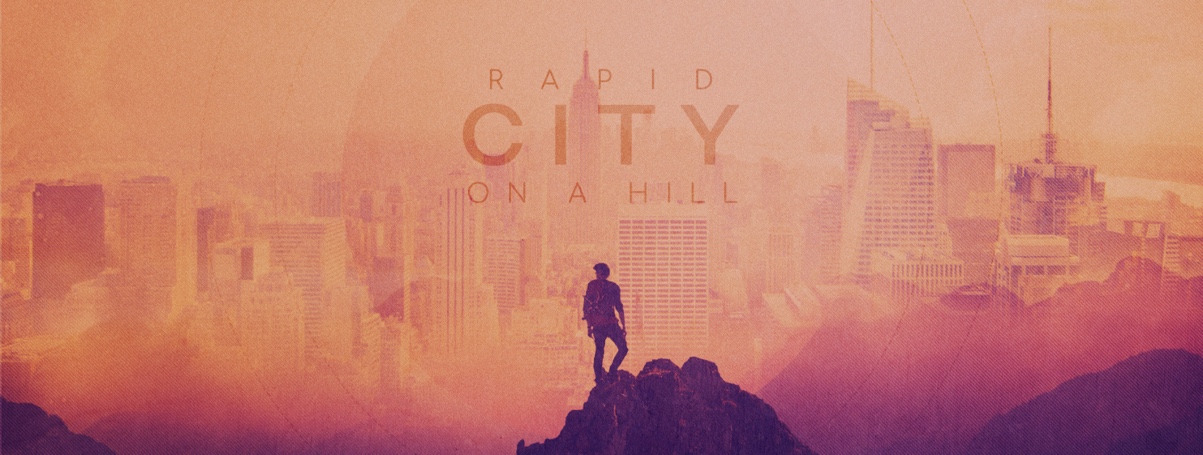 MESSAGE NOTES10.31.21  |  RAPID CITY ON A HILL, Part 5: Conversation With A KingGIVING TO THE NEEDY“Beware of practicing your righteousness before other people in order to be seen by them, for then you will have no reward from your Father who is in heaven.”   “Thus, when you give to the needy, sound no trumpet before you, as the hypocrites do in the synagogues and in the streets, that they may be praised by others. Truly, I say to you, they have received their reward. But when you give to the needy, do not let your left hand know what your right hand is doing, so that your giving may be in secret. And your Father who sees in secret will reward you.”  MATTHEW 6:1-4 ESV Watch for the _____________________________ behind your action.THE LORD’S PRAYER“And when you pray, you must not be like the hypocrites. For they love to stand and pray in the synagogues and at the street corners, that they may be seen by others. Truly, I say to you, they have received their reward. But when you pray, go into your room and shut the door and pray to your Father who is in secret. And your Father who sees in secret will reward you.” “And when you pray, do not heap up empty phrases as the Gentiles do, for they think that they will be heard for their many words. Do not be like them, for your Father knows what you need before you ask him. Pray then like this:”   “Our Father in heaven, hallowed be your name. Your kingdom come, your will be done, on earth as it is in heaven. Give us this day our daily bread, and forgive us our debts, as we also have forgiven our debtors. And lead us not into temptation, but deliver us from evil.”  MATTHEW 6:5-13 ESVEstablish a _______________________________________ in your life. TUNING UP OUR PRAYER LIFEAll relationships require cultivating _______________ together.Start prayer with ___________________ and not a list. Prayer is all about ____________________________ our hearts with God’s heart. Prayer is _________________ of our dependance on God.  Prayer has the power to change the relationships that ________________ us the most. He delivers us from evil. But He also delivers us to Himself: The _________________!TUNING UP OUR PRAYER LIFETeach us to number our days, that we may gain a heart of wisdom.  PSALM 92:12 ESV Your ___________________ is on a pilgrimage.Blessed are those whose strength is in you, in whose heart are the highways to Zion. As they go through the Valley of Baca they make it a place of springs…  PSALM 84-5-6a ESV